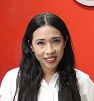 CLAVE/NIVEL DE PUESTOAsimiladosAuxiliar Proyectista en Dictaminación de la Subdirección de Integración e Incumplimiento • Instituto Coahuilense de Acceso a laInformación Pública •Enero 2018• Actualmente. Auxiliar en el área de Recursos Materiales de la Dirección Local Coahuila • 2015•CONAGUA.Licenciado en Derecho• 2016•Universidad Autónoma de Coahuila.